Δείγματα θεμάτων για τις τελικές εξετάσεις 2016Να χαρακτηρίσετε τις παρακάτω προτάσεις ως Σωστές ή Λάθος:Α. Η εγκατάσταση σε έναν τόπο από τους αποίκους γινόταν τυχαίαΒ. Οι δεσμοί της αποικίας με τη μητρόπολη ήταν πάντοτε στενοίΓ. Τα ομηρικά έπη είχαν ως στόχο να ξαναζωντανέψουν την εποχή του Τρωικού πολέμουΔ. Ο ηγεμόνας στον Όμηρο ονομάζεται «άναξ»                             Να κάνετε την αντιστοίχιση των στοιχείων των δύο στηλών: Να κάνετε την αντιστοίχιση των στοιχείων των δύο στηλών: Να συμπληρώσετε τα παρακάτω κενά:Οι δάσκαλοι των παιδιών στην αρχαία Αθήνα ήταν:Ο γραμματιστής: διδάσκει ____________, _______________ και ______________________________Ο κιθαριστής: διδάσκει __________________Ο παιδοτρίβης: _________________________Επίσης, υπήρχε και ο παιδαγωγός που ήταν ________________________________________________5.   Σε ποιον πόλεμο που συγκλόνισε την αρχαία Ελλάδα τον 5ο αι. π.Χ. αναφέρεται ο Θουκυδίδης (ο ιστορικός του πολέμου αυτού), ποιες ήταν οι αντιμαχόμενες πλευρές και ποιος ο νικητής; Σύμφωνα και με την ιστορική πηγή ποιες ήταν οι συνέπειες του πολέμου;6. Να συμπληρώσετε τα κενά των παρακάτω προτάσεων.                                      Το πολίτευμα της Σπάρτης ήταν έργο του νομοθέτη Λυκούργου. Η πόλη είχε δύο ……………….  γιατί κάποτε είχαν γεννηθεί  δίδυμα διαδόχων.  Την ουσιαστική εξουσία στην πόλη είχαν οι ………………………….. υπεύθυνοι για την άμυνα και τις εξωτερικές σχέσεις. Η …………………….  ήταν ένα συμβούλιο από 28  άτομα που είχαν ηλικία άνω των 65 ετών. Κύριο έργο είχε να προετοιμάζει τα θέματα που υποβάλλονταν για έγκριση στην ………………..7. Να αντιστοιχίσετε μεταξύ τους τις στήλες Α’ και Β’:A’                                                                              Β’1. Κνωσός                                              α. Είλωτες 2. Μυκήνες                                           β. Άρειος Πάγος                                          3. Σπάρτη                                              γ. Μινωικά ανάκτορα 4. Αθήνα                                               δ. Θολωτοί τάφοι5. Ολυμπιακοί αγώνες                          ε. Λεωνίδας 6. Μάχη των Θερμοπυλών                  στ. 490 π.Χ.7. Μάχη του Μαραθώνα                      ζ. Μαρδόνιος 8. Μάχη των Πλαταιών                        η. Εκεχειρία8. Να συμπληρώσετε τα κενά με τις παρακάτω λέξεις:(πολιτειακή διαφορά, Ειρήνη του Καλλία, επεκτατική πολιτική, μισθοφορία, Εκκλησία του Δήμου)α. Η ………………………………………, εξασφάλισε στους Αθηναίους την  ειρήνη με τους Πέρσες και την απόλυτη κυριαρχία στο Αιγαίο.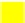 β. Ο Περικλής καθιέρωσε τη …………………………, ένα είδος οικονομικής ενίσχυσης ώστε να μπορούν και οι απορότεροι να παρακολουθούν τις συνεδριάσεις της Εκκλησίας του Δήμου και να ασκούν τα πολιτικά τους δικαιώματα.γ. Η κυριότερη αιτία του Πελοποννησιακού πολέμου θεωρείται η…………………………….ανάμεσα στην Αθήνα και στη Σπάρτη.δ. Ο επώνυμος άρχοντας ήταν υπεύθυνος για τη σύγκληση της………………………………….ε. Οι επικές αυτές συγκρούσεις ανάμεσα σε ¨Έλληνες και Πέρσες ματαίωσαν την……………………………………………των Περσών.9. Αφού διαβάσετε τις παρακάτω φράσεις σημειώστε Σωστό ή Λάθος.α. Την ουσιαστική εξουσία στην πόλη της Σπάρτης ασκούσαν οι 5 έφοροι.β. Οι λόγοι που ώθησαν τους Έλληνες στη μετανάστευση κατά το β΄ αποικισμό ήταν μόνο οικονομικοί.γ. Τα μινωϊκά ανάκτορα ήταν οχυρωμένα.δ. Η Σικελική εκστρατεία ήταν μια από τις τρεις φάσεις του Πελοποννησιακού πολέμου.10. Να καταγράψετε με τη σειρά την εξέλιξη του πολιτεύματος(αριστοκρατία, δημοκρατία, τυραννίδα ,βασιλεία) και να τοποθετήσετε με χρονική τάξη τα πρόσωπα που έπαιξαν ρόλο στην εξέλιξη του πολιτεύματος στην Αθήνα ( Κύλωνας, Δράκοντας, Σόλωνας, Πεισίστρατος, Κόδρος).11 .Ποιες διαφορές βρίσκετε να υπάρχουν ανάμεσα στον Α΄ και τον Β΄ αποικισμό ;12. Με βάση το κείμενο και τις ιστορικές σας γνώσεις ,να αναφέρετε τους σκοπούς και τον τρόπο οργάνωσης της Συμμαχίας της Δήλου.(478 π.Χ). Ποια γεγονότα αποδεικνύουν ότι η Συμμαχία της Δήλου μεταβλήθηκε σε όργανο επιβολής της πανελλήνιας αθηναϊκής ηγεμονίας;Η ΣΥΜΜΑΧΙΑ ΤΗΣ ΔΗΛΟΥ.Οι Αθηναίοι ανέλαβαν ,έτσι, την αρχηγία με τη θέληση των συμμάχων εξαιτίας της έχθρας τους εναντίον του Παυσανία. Όρισαν ποιοι από τους συμμάχους έπρεπε να συνεισφέρουν χρήματα και ποιοι να 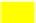 προμηθεύουν καράβια για την αντιμετώπιση των βαρβάρων. Σκοπός ήταν να λεηλατήσουν τις κτήσεις του Βασιλέως ,αντίποινα για τα όσα είχαν πάθει. Για πρώτη φορά, τότε , οι Αθηναίοι διόρισαν ελληνοταμίες ,που πήγαιναν και εισέπρατταν το φόρο. Έτσι ονομάστηκε η εισφορά …ταμείο ήταν η Δήλος και η συνελεύσεις της συμμαχίας γίνονταν στο Ναό.                                                         ( Θουκυδίδης ,Ιστορία, Α, 96 .)13. Τι σημαίνουν οι ακόλουθοι ιστορικοί όροι:Σεισάχθεια, αμφικτιονίες , κοίλον , εκεχειρία, χορηγία , μέτοικος , είλωτες , Απέλλα, θεωρικά.14. Στον πίνακα που ακολουθεί να αντιστοιχίσετε τις μάχες με τις ημερομηνίες και τα πρόσωπα.
Μάχη Μαραθώνα      479 π.Χ.  Θεμιστοκλής
Μάχη Θερμοπυλών    480 π.Χ.  Παυσανίας
Ναυμαχία Σαλαμίνας 490 π.Χ.  Λεωνίδας
Μάχη Πλαταιών      480 π.Χ.  Μιλτιάδης15. Απαντείστε • Ο αυστηρότερος νομοθέτης της Αθήνας      Δ..................
• Πολυμελές λαϊκό δικαστήριο της Αθήνας   Η..................
• Επίδομα για τους φτωχούς της Αθήνας        Μ..................
• Ο θεμελιωτής του δημοκρ. Πολιτεύματος     Κ..................
• Η λαϊκή συνέλευση των Σπαρτιατών            Α..................
• Ήταν ο Πεισίστρατος και οι γιοι του             Τ..................
• Ο δικαιότερος των Αθηναίων                         Α..................
• Το ανώτατο δικαστήριο της Αθήνας              Α..........Π........16. Να συσχετίσετε τις έννοιες της στήλης Α με αυτές της στήλης Β.
α. είλωτες                               1.αρχαία Αθήνα
β. 5 έφοροι                              2.αρχαία Σπάρτη
γ. επώνυμος άρχων
δ. 10 στρατηγοί
ε. εκκλησία του δήμου
στ. 6 θεσμοθέτες
ζ. Άρειος Πάγος
η. Απέλλα
θ. Ηλιαία
ι. 2 βασιλείς17. Αν ζούσατε στην αρχαιότητα ,πού θα επιλέγατε να ζήσετε : στην Μινωική Κρήτη ή στις Μυκήνες ;Να δικαιολογήσετε την απάντησή σας .
18. Να αναφέρετε τα κύρια χαρακτηριστικά της ζωής στην αρχαία Σπάρτη σύμφωνα με το κείμενο που ακολουθεί :
Η ΖΩΗ ΣΤΗ ΣΠΑΡΤΗ 
Η Σπάρτη λοιπόν ήταν ένα στρατόπεδο, όπου ύψιστο αντικειμενικό σκοπό της ζωής του είχε ο καθένας, να είναι σε κάθε στιγμή έτοιμος να πολεμήσει με την μεγαλύτερη αποτελεσματικότητα για την πόλη του. Ο σκοπός κάθε νόμου, ο έσχατος λόγος όλου του συστήματος κοινωνικής διατάξεως ήταν να διαμορφώσει καλούς στρατιώτες. Η χλιδή στην ιδιωτική ζωή απαγορεύονταν αυστηρά, η σπαρτιατική λιτότητα έγινε παροιμιώδης. Ο επιμέρους άνθρωπος, απορροφημένος ολότελα μέσα στο κράτος, δεν είχε καθόλου δική του ατομική ζωή, δεν είχε να λύσει προβλήματα της δικής του ανθρώπινης υπάρξεως. Η Σπάρτη δεν ήταν τόπος για διανοουμένους ή φίλους της θεωρίας, το χρέος όλο του ανθρώπου και το υπέρτατο ιδεώδες της ζωής του Σπαρτιάτη περιέχονταν μέσα στους νόμους της πόλης. 
J.B. Bury – Russell Meiggs, Ιστορία της Αρχαίας Ελλάδος, Εκδ. Καρδαμίτσα, Αθήνα 1978, σ. 14919. Να προσδιορίσετε αν το περιεχόμενο των ακόλουθων προτάσεων είναι σωστό ή όχι, γράφοντας τη λέξη «Σωστό» ή «Λάθος» δίπλα στον αριθμό που αντιστοιχεί στην κάθε πρόταση.Τα μινωικά ανάκτορα ήταν οχυρωμένα με γιγάντια τείχη.Η Γραμμική Α΄ ήταν σύστημα γραφής των Μυκηναίων και έχει αποκρυπτογραφηθεί .Η συμμαχία της Δήλου δημιουργήθηκε με πρωτοβουλία του Κίμωνα και είχε έδρα της την Αθήνα.Το μαντείο των Δελφών ήταν αφιερωμένο στον Απόλλωνα.Οι μέτοικοι μπορούσαν να συμμετέχουν στις εργασίες της  Εκκλησίας του Δήμου.Η Απέλλα ήταν το ανώτατο δικαστήριο στην Σπάρτη.Οι χρησμοί που έδινε η Πυθία στο μαντείο των Δελφών ήταν πάντα σαφέστατοι.Τα θεωρικά χρήματα δίνονταν στους Αθηναίους για να παρακολουθούν θεατρικές παραστάσεις.20.  Να αντιστοιχίσετε τα ονόματα της Στήλης Α΄ με τους αντίστοιχους όρους ή τα γεγονότα της Στήλης Β΄.ΚΑΛΗ ΕΠΙΤΥΧΙΑ!   ΣΤΗΛΗ Α (Πολιτεύματα)                                                 ΣΤΗΛΗ Βα) δημοκρατία                                  1) είχε παρακμάσει όταν συγκροτήθηκε η πόληβ) ολιγαρχία                                     2) την εξουσία έχουν οι ευγενείς, οι άριστοιγ) αριστοκρατία                               3) κριτήριο συμμετοχής στην εξουσία ο πλούτος και όχι η καταγωγήδ) βασιλεία                                       4) εξουσιάζει ένας χωρίς να δίνει λόγο για τις πράξεις τουε) τυραννία                                       5) η εξουσία πηγάζει από το λαό   ΣΤΗΛΗ Α                                                                          ΣΤΗΛΗ Βα) Σόλων                                           1) ηγέτης της Αθήνας, «πρώτος ανάμεσα στους     πολίτες»β) Κλεισθένης                                   2) «έδωσε την πολιτεία στο λαό» με τη δημιουργία των δέκα φυλώνγ) Δράκοντας                                     3) νομοθέτης, ένας από τους επτά σοφούς της αρχαίας Ελλάδαςδ) Περικλής                                       4) οι νόμοι του ήταν πολύ αυστηροί                      Ο ΘΟΥΚΥΔΙΔΗΣ ΣΚΙΑΓΡΑΦΕΙ ΤΟΝ ΟΛΕΘΡΟ ΤΟΥ ΠΟΛΕΜΟΥ    Απ’ όλα τα προηγούμενα γεγονότα, το μεγαλύτερο ήταν ο Περσικός πόλεμος, ο οποίος τερματίστηκε με δύο ναυμαχίες και δύο μάχες, ενώ ο σημερινός πόλεμος κράτησε πάρα πολλά χρόνια και προκάλεσε τόσες συμφορές στην Ελλάδα, όσες δεν είχε ποτέ σε ανάλογο χρονικό διάστημα. Ποτέ άλλοτε δεν κυριεύτηκαν και δεν καταστράφηκαν τόσες πολιτείες, είτε από βαρβάρους είτε από Έλληνες που πολεμούσαν μεταξύ τους. Σε πολλές, μάλιστα, πολιτείες, αφού καταστράφηκαν, εγκαταστάθηκε καινούργιος πληθυσμός. Ποτέ άλλοτε δεν έγιναν τόσες εξορίες και δε σκοτώθηκαν τόσοι άνθρωποι, είτε στον πόλεμο, είτε σ’ εμφύλιους σπαραγμούς.Στήλη Α΄Στήλη Β΄1.ΜαρδόνιοςΑ. θεμελίωσε τη δημοκρατία2.ΠεισίστρατοςΒ.  μάχη στις Θερμοπύλες3.ΠαυσανίαςΓ.  Συμμαχία της Δήλου4.ΚλεισθένηςΔ.  τύραννος5.ΑριστείδηςΕ. Πέρσης στρατηγός6.ΛεωνίδαςΣτ.  συντάκτης αυστηρών νόμων7.ΔράκωνΖ.  σεισάχθεια8.ΣόλωναςΗ.  μάχη στις Πλαταιές